МИНИСТЕРСТВО ОБРАЗОВАНИЯ И НАУКИ МУРМАНСКОЙ ОБЛАСТИГОСУДАРСТВЕННОЕ АВТОНОМНОЕ ПРОФЕССИОНАЛЬНОЕ ОБРАЗОВАТЕЛЬНОЕ УЧРЕЖДЕНИЕ МУРМАНСКОЙ ОБЛАСТИ«МУРМАНСКИЙ МЕДИЦИНСКИЙ КОЛЛЕДЖ»УЧЕБНО-МЕТОДИЧЕСКАЯ РАЗРАБОТКАПО РАЗВИТИЮ УСТНОЙ РЕЧИПО ТЕМЕ «BRONCHITIS »(для студентов программы подготовки специалистов среднего звена поспециальности 31.02.01 Лечебное дело; 34.02.01 Сестринское дело)по учебной дисциплине «Английский язык»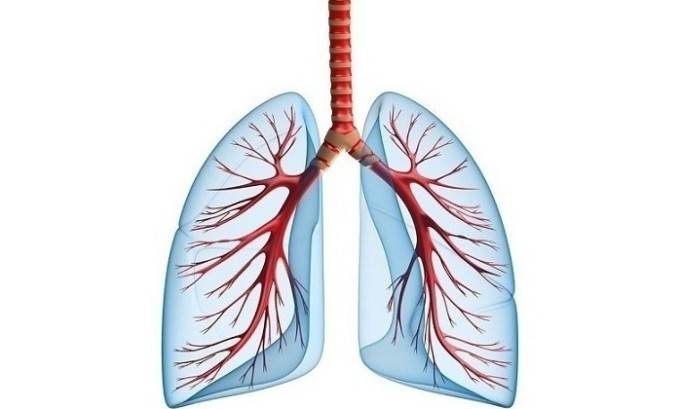 Мурманск, 2019ПОЯСНИТЕЛЬНАЯ ЗАПИСКАДанная учебная разработка по теме «Bronchitis» подготовлена в соответствии с Государственным стандартом для средних медицинских учебных заведений.Тематическая разработка предназначена как для преподавателей, так и для студентов медицинских колледжей по специальностям 34.02.01. «Сестринское дело» и 34.02.01. «Лечебное дело». Тема «Bronchitis» является интегративной частью тематического раздела «The most common diseases and nursing care of the patients with different pathologies» и рассчитана на два аудиторных занятия.Актуальность данной разработки очевидна, так как из-за насыщенности медицинскими терминами и их схожести с соответствующей терминологией на латинском и русском языках, изучение и усвоение данной темы представляет определенную трудность для студентов. Данная разработка составлена с учетом современных тенденций в методике преподавания английского языка и демонстрирует реализацию деятельнстно-компетентностного подхода в преподавании иностранных языков в среднем специальном учебном заведении.Разработка включает три части. Первая часть направлена на активизацию усвоения медицинской терминологии по данной теме, вторая часть – на развитие и совершенствование навыков употребления лексико – грамматических структур, третья часть имеет целью совершенствование навыков устной речи на профессиональные, медицинские темы. Разработка включает:список необходимых лексико-грамматических структур с транскрипцией;базовый текст;упражнения;ключи;библиографический список.Данная тематическая разработка эффективна при самостоятельной работе студентов над указанной темой, так как содержит ключи к упражнениям и рекомендации по изучению и освоению лексико-грамматических структур. Самостоятельная работа студентов предполагает предварительное повторение следующих грамматических разделов:правила употребления глагола «to be»правила употребления структуры «there is / there are»правила употребления «to have»правила употребления «Present Simple»правила построения простого предложения.Используя данную тематическую разработку, студенты имеют возможность самостоятельно подготовить:монологическое высказывание по теме;благодаря наличию ключей проверить правильность выполнения упражнений (самоконтроль);совершенствовать навыки употребления лексико-грамматических структур в устной речи.BRONCHITISI. WORD STUDYTask 1.Read and learn the following words and word combinations:common [ˈkɒmən] – распространенный bronchitis [ brɒŋˈkaɪtɪs] - бронхитinflammation [ɪnfləˈmeɪʃ(ə)n] – воспаление bronchus [ˈbrɒŋkəs] - бронхviral [ˈvaɪərəl] - вирусный contribute [kənˈtrɪbjuːt] - способствовать hypothermia [ˌhaɪpəˈθɜːmɪə] - гипотермияsoreness [ˈsɔːnəs] – болезненностьirritate [ˈɪrɪteɪt] – раздражатьpersistent [pəˈsɪstənt] – стойкийworse [wɜːs] – хуже, сильнееmucus [ˈmjuːkəs] – слизьtimely [ˈtaɪmlɪ] – своевременныйmanifestation [ˌmænɪfesˈteɪʃən] –манифестация (проявления)sinusitis [ˌsaɪnəˈsaɪtɪs] – синуситtuberculosis [tjuːˌbɜːkjʊˈləʊsɪs] - туберкулез thick [θɪk] – плотный inelastic [ ˌɪnɪˈlæstɪk] - неэластичный accumulate [əˈkjuːmjʊleɪt] – накапливать instead [ ɪnˈsted ] - вместо/ взаменdischarge [dɪsˈtʃɑːdʒ] - разгружатьfrequent [ˈfrɪːkwənt] - постоянныйoccur [ əˈkɜː(r) ] – происходитьstrenuous [ ˈstrenjʊəs] - напряженныйinhalation [ɪnhəˈleɪʃ(ə)n] - ингаляцияstagnation [stæɡˈneɪʃən] - застойinsufficiency [ ˌɪnsəˈfiʃənsɪː] -недостаточностьbronchial asthma [ ˈbrɒŋkɪəl ˈæsmə] -бронхиальная астмаdisorder [ dɪˈsɔːdə] - расстройства bronchial obstruction [ˈbrɒŋkɪəl əbˈstrʌkʃən] - обструкция (сужение) бронховshortness of breath [ˈʃɔːtnəs ɔv breθ] - отдышкаTask 2. Fill in the gaps with the proper English form of the words given below:Переохлаждение, своевременное, раздражает, воспаление, накапливается, распространённое, сильнее, болезненность, бронхит, отдышка, неэластичный. 1. Bronchitis is an … of the bronchi.2. In the lower part of the lungs mucus ….3. Night cough is … than during the day.4. Bronchitis is a … disease of the respiratory system.5. … contributes to the development of the disease.6. With a strong cough the patient may experience … in the chest.7. In order for bronchitis not to become chronic … treatment is necessary.8. … is a viral or bacterial disease.9. … appears after physical activity. 10. Strong cough … the throat.11. In chronic bronchitis the bronchi become ….Task 3.Translate the following sentences into English: 1. Одно из распространенных заболеваний дыхательной системы является бронхит.2. Причиной бронхита является вирусная или бактериальная инфекция.3. Основная причина бронхита это курение и переохлаждение. 4. Если не лечить кашель, то он может сохраняться до нескольких недель.5. При бронхите в легких накапливается слизь.6. Хронический бронхит может привести к серьезным заболеваниям дыхательной и сердечно сосудистой систем. 7. Пациентов беспокоит отдышка при физической нагрузке.8. Своевременное лечение включает в себя постельный режим и назначение лекарств.9. При хроническом бронхите бронхи становятся напряженными и неэластичными. II. TEXT STUDYTask 1. Read and translate the text.BronchitisOne of the most common diseases of the respiratory system is bronchitis. Bronchitis is an inflammation of the bronchi.The main cause of acute bronchitis is a viral or bacterial infection. The contributing factors for the disease are smoking and hypothermia, that’s why smokers are most often affected by acute bronchitis. People with acute bronchitis usually have mild fever, muscle pain, soreness under the breast bone and irritating cough. The persistent cough is worse at night than during the day. A few days after the onset of the disease, the cough becomes productive and mucus appears green or yellow. In most cases with timely treatment the clinical manifestations disappear after a week, but if not treated the cough can last from 4 to 6 weeks.Chronic bronchitis leads to the other chronic problems: sinusitis, respiratory insufficiency, bronchial asthma, bronchial obstruction, hart disorders and tuberculosis. The bronchi become thick, inelastic and accumulate mucus and pus in lower part of lungs instead of bringing discharges up and out. The patient experiences chronic cough, shortness of breath, sometimes spasm. Shortness of breath occurs only during exercise and other physical activity. The best treatment for bronchitis is a bed rest, a diet rich in vitamins and the avoidance of additional irritants, such as smoking. Cough medicines relieve cough, aspirin reduces fever and anti – inflammatory drugs  cope with the viruses and bacteria that caused the disease.People who suffer from bronchitis also need massage, inhalation of oxygen and steam to eliminate the mucus stagnation and make its discharge better. Yoga and breathing exercises may help shortness of breath. Task 2. Find in the text English equivalents for these words and word combinations:воспаление;основная причина;острый бронхит;умеренная лихорадка;постоянный кашель;влажный кашель;синусит;накапливается слизь;отдышка;постельный режим;диета богатая витаминами;своевременное лечение;гной;слизь;мышечная боль;способствующие факторы;переохлаждение;раздражать;бронхи становятся плотными;снизить температуру;слизь скапливается.Task 3. Are these statements correct or false? Correct a statement, if it is false:The upper tract includes the nose, nasal cavities, sinuses, pharynx and the alveoli.The main cause of acute bronchitis is a viral or bacterial infection.The persistent cough is worse at night than during the day.When left untreated chronic bronchitis doesn’t lead to complications. In chronic bronchitis a shortness of breaths may occur at any time.In case of bronchitis patients should follow a bed rest and take vitamins. Antibiotics  will help to cope with a bacterial infection. Massage, yoga and breathing exercises are helpful facilitate in the treatment of bronchitis.Task 4. Answer these questions:What is bronchitis?What is the main cause of bronchitis?What are the contributing factors of this disease?What are the symptoms of acute bronchitis?How long does cough last without treatment?What complications can develop in case of chronic bronchitis?What’s the best treatment for bronchitis?What contributes to better discharge of mucus?When does shortness of breath appear?What medicines should be taken for bronchitis?Task 5. Complete the sentences: III. LEARN TO SPEAK MEDICAL ENGLISHTask 1. Complete the sentences by translating parts in brackets:1. Bronchitis is an (воспаление бронхов). 2. People with acute bronchitis usually have (лихорадку, мышечную боль, болезненность грудной клетки и изнуряющий кашель). 3.Night cough (сильнее чем днем). 4. (Хронический бронхит приводит к различным хроническим проблемам) sinusitis, respiratory insufficiency, bronchial asthma, bronchial obstruction, heart disorders and tuberculosis. 5. Chronic cough may cause (одышки, спазмов). 6. (Одышка появляется) during exercise and other physical activity. 7. The best treatment for bronchitis (постельный режим, диета богатая витаминами, отказ от курения). 8.(Таблетки от кашля помогут облегчить кашель) and aspirin will reduce fever. 9. (Бронхи становятся) thick, inelastic. 10. In most cases with timely treatment (клинические проявления исчезают через неделю).Task 2. Make up sentences, having put words in a correct order:1. inflammation, the, of, bronchitis, is, your, bronchial, tubes’ lining, of.2. acute, may be, chronic, bronchitis, or, either. 3. serious, chronic, diseases, is bronchitis, a, more.4. you, headache, may, acute, muscle, have, a, bronchitis, you, and, have, if, pains. 5. bronchitis, antibiotics, for, aspirin, includes, and, usually, acute, treatment. 6. include, bronchitis, shortness of breath, chronic, of, wheezing, and, symptoms, may.7. affect, bronchitis, often, more, tends, chronic, than, to, women, men.Task 3. Complete the sentences:1. The contributing factors for bronchitis…2. A few days after the onset of the disease…3. Patients with acute bronchitis usually have…4. Bronchitis may be…5. Treatment for acute bronchitis…6. Chronic bronchitis leads to the other chronic problems…7. The best treatment for bronchitis…8. Breathing exercise will help…9. If you do not treat acute bronchitis…10. For better discharge of mucus…Task 4. Translate into English:1. Одно из распространённых заболеваний дыхательной системы является бронхит. 2. В большинстве случаев основной причиной острого бронхита является инфекция, например вирусная или бактериальная. 3. Так же причиной бронхита может служить переохлаждение. 4. Основными симптомами острого бронхита являются сильный кашель с выделяемой мокротой, повышение температуры тела, слабость, головная боль. 5. Если не лечить острый бронхит, то он может перейти в хроническую форму. 6. Хронический бронхит может служить причиной в развитии различных осложнений, таких как: обструкция бронхов, бронхиальная астма, туберкулез. 7. При хроническом бронхите у пациентов появляется отдышка, которая появляется во время физической активности или после. 8. Основным лечением бронхита является применение антибиотиков и таблеток от кашля. 9. Так же пациентам необходимо соблюдать пастельный режим. 10. Для лучшего выведения мокроты пациентам необходим массаж и йога. 11. Справиться с отдышкой помогут дыхательные упражнения. KEYSI. WORD STUDYTask 2. 1. Bronchitis is an inflammation of the bronchi.2. In the lower part of the lungs mucus accumulates.3. Night cough is worse than during the day.4. Bronchitis is a common disease of the respiratory system.5. Hypothermia contributes to the development of the disease.6. With a strong cough the patient may experience soreness in the chest.7. In order for bronchitis not to become chronic timely treatment is necessary.8. Bronchitis is a viral or bacterial disease.9. Shortness of breath appears after physical activity. 10. Strong cough irritates the throat.11. In chronic bronchitis the bronchi become inelastic.Task 3. 1. One of the common diseases of the respiratory system is bronchitis.2. The cause of bronchitis is a viral or bacterial infection.3. The main cause of bronchitis is smoking and hypothermia.4. If you don’t treat a cough, it can last up to several weeks.5. In case of bronchitis mucus accumulate in the lungs. 6. Chronic bronchitis may cause disease by the respiratory and cardiovascular systems.7. Patients are concerned about shortness of breath when having physical activity.8. Timely treatment includes bed rest and medication9. In case of bronchitis bronchi become strenuous and inelastic. II. TEXT STUDYTask 2. (Variants are possible)inflamation;the main cause;acute bronchitis;mild fever;persistent cough;productive cough;sinusitis;mucus accumulates;shortness of breath;bed rest;diet rich in vitamins;timely treatment;pus;mucus;muscle pain;contributing factors;hipothermia;to irritate;bronchi become thick;to reduce fever;mucus accumulates. Task 3. False, true, true, false, false, true, true, true.Task 4. (Variants are possible)Bronchitis is a disease of the respiratory system that causes an inflammation of the bronchi. The main cause of acute bronchitis could be a viral or bacterial infection. The contributing factors for the disease are smoking and hypothermia. Patients with acute bronchitis usually have mild fever, muscle pain, soreness under the breast done, irritating cough. In most cases with timely treatment the clinical manifestations disappear after a week, but if not treated the cough can last from 4 to 6 weeks. Chronic bronchitis can lead to bronchial asthma, bronchi’s obstruction, tuberculosis. The best treatment for bronchitis is a bed rest, a diet rich in vitamins and the avoidance of additional irritants such as smoking. Massages, inhalation of oxygen or steam contribute to better discharge of mucus.The shortness of breath appears after during exercise and after physical activity.The patients should take antibiotics, aspirin and cough medicines.Task 5. Complete the sentences:1-g, 2-d, 3-f, 4-a, 5-b, 6-i, 7-c, 8-j, 9-e, 10-h. III. LEARN TO SPEAK MEDICAL ENGLISHTask 1.1. Bronchitis is an inflammation of the bronchi. 2. People with acute bronchitis usually have a mild fever, muscle pain, soreness under the breast bone and irritating cough. 3. Night cough worse than during the day. 4. Chronic bronchitis leads to the other chronic problems: sinusitis, respiratory insufficiency, bronchial asthma, bronchial obstruction, heart disorders and tuberculosis. 5. Сhronic cough may cause  shortness of breath and spasms. 6. Shortness of breath occurs during exercise and other physical activity. 7. The best treatment for bronchitis is a bed rest, a diet rich in vitamins and giving up smoking. 8. Cough medicines will relieve cough and aspirin will reduce fever. 9. The bronchi become thick, inelastic. 10. In most cases with timely treatment the clinical manifestations disappear after a week.Task 2.1. Bronchitis is an inflammation of your bronchial tubes’ lining.2. Bronchitis may be either acute or chronic.3. Chronic bronchitis is a more serious diseases. 4. If you have acute bronchitis you may have a headache or muscle pains. 5. Treatment for acute bronchitis usually includes aspirin and antibiotics.6. Symptoms of chronic bronchitis may include wheezing and shortness of breath.7. Chronic bronchitis tends to affect men more often than women. Task 3. Complete the sentences.1. The contributing factors for bronchitis are smoking and hypothermia.2. A few days after the onset of the disease, the cough becomes wet and mucus appears green or yellow3. Patients with acute bronchitis usually have mild fever, muscle pains, soreness under the breast done, irritated by coughing4. Bronchitis may be either acute or chronic.5. Treatment for acute bronchitis usually includes aspirin and antibiotics.6. Chronic bronchitis leads to the other chronic problems: sinusitis, respiratory insufficiency, bronchial asthma, bronchial obstruction, hart disorders and tuberculosis.7. The best treatment for bronchitis is a bed rest, a diet rich in vitamins and the avoidance of additional irritants, such as smoking.8. Breathing exercise will help to cope with shortness of breath. 9. If you do not treat acute bronchitis, then it can become chronic10. For better discharge of mucus the patient need a massage and yogaTask 4. Translate into English.1. One of the common diseases of the respiratory system is bronchitis. 2. The main cause of acute bronchitis is an infection, such as viral or bacterial infection. 3. The cause of bronchitis may be hypothermia. 4. The main symptoms of acute bronchitis are severe cough with mucus, fever, headache. 5. If you do not treat acute bronchitis, then it can become chronic. 6. Chronic bronchitis can be a cause in the development of various complications, such as: bronchial obstruction, bronchial asthma, tuberculosis. 7. In chronic bronchitis, patients develop shortness of breath, which appears during exercise and other physical activity. 8. The main treatment for bronchitis is the use of antibiotics and cough medicines. 9. Also, patients need to comply with bed rest. 10. For better discharge of mucus the patient need a massage and yoga. 11. Breathing exercise will help to cope with shortness of breath. Разработчик:НОВАК ИРИНА ВИКТОРОВНА,преподаватель английского языка ГАПОУ МО «ММК»1. Respiration system is ….a. …mild fever, muscle pain, soreness under the breast done, irritating cough2. Air enters the body…b….thick, inelastic and accumulate mucus and pus in lower part of the lungs instead of bringing discharges up and out3. Bronchitis is…c….a bed rest, a diet rich in vitamins and the avoidance of additional irritants, such as smoking4. People with acute bronchitis usually have…d….through the nose or mouth and passes into the larynx5. The bronchi become…e….relieve coughing and antibiotics will cope with the viruses and bacteria that cause the disease6. Shortness of breath…f…. an inflammation of the bronchi7. The best treatment for bronchitis is…g….divided into an upper and a lower respiratory tract8 People who suffer from bronchitis …h…the shortness of breath9. Cough medicines will help to …i…. occurs during exercise and other strenuous activity11.Chronic cough may result in …j…also need massage, inhalation of oxygen 